UNIVERSITAS MEDAN AREA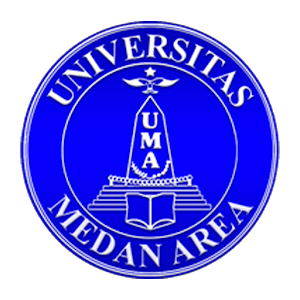 DAFTAR HADIR KULIAH / PRAKTIKUMCATATAN :setiap dosen yang memberikan mata kuliah, harus menandatangani kartu absensi. Bagi mahasiswa yang tidak hadir agar Dosen membuat tanda (x) pada kolom yang telah disediakan setiap memberi kuliah.MENGETAHUI,DEKAN Dr.  HERI  KUSMANTO,  MA NIDN.0006106403No.NPMNAMA MAHASISWA12345678910111213141516JLH1.208520007MAYANG PUSPITA SARI2.208520009AHMAD PAHRUR ROZI3.208520011CUT RIVA PATHIA SYAHRANI4.208520012VINCE TRISNAYANTI LASE5.208520014FITRI LESTARI6.208520016SHINTA SARTIKA7.208520018EKA NANDA ARDILIANA8.208520019VIVI SUMANTRI GIRSANG9.208520020BELLA CAROLINA BR PANDIANGAN10.208520022RIRIN BARIMBING11.208520024ADE FEBRIANI12.208520026HUSNI SANADAH13.208520027IKHWAN PRAMANA SYUHADA14.208520029MUHAMMAD RINALDY15.208520033RAISSA DWI NABILA16.208520037DALILLAH AFRILLIA17.208520038ANNISA RAMADANI NASUTION18.208520039WIDIA KUSUMA DEWI19.208520040NUR INTAN FADILLAH20.208520041HERTIANI SIMANJUNTAKNo.NPMNAMA MAHASISWA12345678910111213141516JLH21.208520043CINDY AULIA22.208520044ARI KANITSYAH23.208520046YOPPI ANANDA24.208520048DINA RIA BR SITORUS25.208520050SABARINA TARIGAN26.208520057IRVAN NOVEL SILALAHI27.208520058RUTH KURNIANTI SITORUS28.208520061INDAH EVI WAHYUNI SITUMORANG29.208520062AYU NABILA30.208520066RITA YANTI SITUMORANG31.208520069ADE YUNITA AMELIA32.208520070ASIMA MELY PURNAMA HAREFA33.208520071ESA BELLA OKTAVIA SILALAHI34.208520072PUTRI AULIA HASANAH PANE35.208520074MUTIA AISYAH PUTRI36.208520084ALDI MAULANAJUMLAH MAHASISWAJUMLAH MAHASISWAJUMLAH MAHASISWAHARI/TANGGALHARI/TANGGALHARI/TANGGALTANDA TANGAN DOSENTANDA TANGAN DOSENTANDA TANGAN DOSENTANDA TANGAN KOMISARISTANDA TANGAN KOMISARISTANDA TANGAN KOMISARISMATERI KULIAH/PRAKTIKUMMATERI KULIAH/PRAKTIKUMMATERI KULIAH/PRAKTIKUMTANDA TANGAN KA.SUBBAG.AKADEMIKTANDA TANGAN KA.SUBBAG.AKADEMIKTANDA TANGAN KA.SUBBAG.AKADEMIK